Уважаемые родители, коллеги  и  партнеры школы!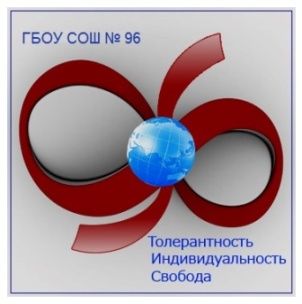 Вот и закончился еще один учебный год. И, традиционно, разрешите представить Вашему вниманию ежегодный публичный отчет, который подводит итоги прошедшего 2014 – 2015 учебного года, является механизмом обеспечения информационной открытости и прозрачности деятельности нашей школы, информирования общественности о качестве образования, результатах образовательной и воспитательной деятельности.
1. Общая характеристика учрежденияСтатус по Уставу:Государственное бюджетное образовательное учреждение средняя общеобразовательная школа № 96 Калининского района Санкт-ПетербургаАдрес: Санкт-Петербург, ул. Черкасова д. 15Телефон/факс: 531 – 36 – 16Сайт: http://school96.spb.ruЭлектронный адрес: school96.spb@yandex.ru Учредители:Субъект Российской Федерации Санкт-Петербурга в лице Комитета по образованиюАдминистрации Санкт-Петербурга (Учредитель 1), место нахождения: 190000 Санкт-Петербург, переулок Антоненко, дом 8.Администрация Калининского района, в лице Отдела образования Калининскогорайона (Учредитель 2), место нахождения: 195009 Арсенальная набережная дом13/1.Лицензия на образовательную деятельность: № 0505 78Л01№ 0000518 от 15.03.2013. Срок действия: бессрочноСвидетельство о государственной аккредитации: № 322, 78АО1 № 0000314. Срок действия: 15.03.2013 – 15.03.2025Характеристика контингента учащихся:В 2014 – 2015 учебном году в школе обучалось 482 учащихся: начальная школа – 228 человека; 5 – 9 классы – 208 чел.; 10-11 классы – 46 чел.Было открыто 19 классов. Количественно,  контингент характеризуется стабильным ростом числа учащихся школы за последние 5 лет. Средняя наполняемость классов – 25 человекУже второй год школа открывает третий дополнительный 1 класс, что говорит о востребовательности школы у родителей.Во второй половине дня в школе работало 7 групп продленного дня для учащихся 1-5 классов, а также кружки и секции системы дополнительного образования. Так же учащиеся занимались в творческих объединениях клуба «Вымпел». В рамках третьего урока физической культуры учащиеся 3 и 4 классов посещали бассейн на базе 619 школы.Органы государственно-общественного управления школы:Коллегиальными органами управления Образовательным учреждением являются: Общее собрание работников Образовательного учреждения, Педагогический совет Образовательного учреждения,  Совет Образовательного учреждения. Так же – общешкольный родительский комитет и родительские комитеты классов.Администрация школы:2. Особенности образовательного процессаСведения о реализуемых образовательных программахВ школе реализовывались следующие  общеобразовательные программы: начального общего образования (1-4 классы, ФГОС НОО), основного общего образования (5-9 классы), среднего (полного) общего образования (10-11 классы). Английский язык изучается со 2 класса. В  2014 – 2015 уч году школе реализовывались следующие дополнительные бюджетные образовательные услугиТак же учащиеся 1- 4 классов посещали творческие объединения клуба «Вымпел» в рамках организации внеурочной деятельности: хоровую студию, лепку, флористику.В школе работала служба психолого-медико-социального сопровождения, в которую входят социальный педагог, психолог и логопед.3. Условия осуществления образовательного процессаРежим работы школы в 2014-2015 уч годуУчебные занятия в 2014-2015 учебном году начинались 1 сентября 2014 года и заканчивались 25 мая 2015 года.Школа работала: понедельник - пятница с 8:00 до 19:00, суббота с 8:00 до 16:00 В начальной школе - пятидневная рабочая неделя;
В средней и старшей школе - шестидневная рабочая неделяПродолжительность уроковВ 1 классах – уроки по 35 минут (в первом полугодии)
Во 2 – 11 классах – уроки по 45 минутМатериально - техническое обеспечение образовательного процессаШкола располагается в трехэтажном здании постройки 1970 года. Для реализации программ начального общего образования, основного общего и среднего общего образования оборудованы все предметные кабинеты. Имеется компьютерное оборудование с выходом в сеть Интернет, а также множительная техника для обеспечения учащихся учебно-дидактическими материалами. Все компьютеры объединены в единую локальную  информационную сеть.Технические средства обучения для организации учебного процесса  (IT – инфраструктура) 4. Кадровый составВ 2014 – 2015 учебном году в школе работало 40 педагогов.Из них:2 кандидата педагогических наук 4 педагога награждены знаком «Почетный работник общего образования» 2 – знаком «За гуманизацию школы Санкт-Петербурга» 1 – медалью «К 300-летию Санкт-Петербурга» 2 педагога – победители приоритетного национального проекта «Образование» 4 педагога награждены Грамотой Министерства образования РФ 1 – победитель городского конкурса «Лучший классный руководитель СПб» 10 педагогов – Высшей категории 11 педагогов – Первой категории 8 молодых специалистов Стаж работы педагогических работников:Педагогов – мужчин – 2, педагогов – женщин – 38 чел.Возрастной состав педагогических работников:до 30 лет – 9 чел. – 24 %, 30 – 40 лет – 3 чел. – 7,5 %,40 – 55 лет – 20 чел. – 50 %, старше 55 лет – 8 чел. – 20 %Средний возраст педагогов школы– 43 года.В течение года педагоги активно повышали свою квалификацию и распространяли свой педагогический опыт (Приложение № 1), а так же принимали участие в профессиональных конкурсах (Приложение № 2)4. Результаты деятельности учреждения, качество образованияПо итогам 2014-2015 учебного года в целом по школе успеваемость составила 99,7 %:Качество знаний обучающихся за три года представлено в таблице.Результаты обучения по предметам за 2014-2015 учебный год 2 – 4 классы Литературное чтение, русский языкМатематика, окружающий мирОбщий анализ качества знаний по предметам (2-4 классы):Сводные результаты обученности учащихся 5-11 классов,на конец 2014-2015 учебного годаВ 2014-2015 учебном году школа прошла плановую проверку качества образования, которую проводил Комитет по образованию СПб. В рамках проверки был проведен мониторинг качества подготовки учащихся 4, 6, 7, 8, 10 классов по следующим предметам: метапредметные умения (4 кл), английский язык, русский язык, математика, биология, история, химия, физика. Полный отчет по материалам проверки в приложениях № 4,5.Средние баллы по предметам и классам в приведенной диаграмме.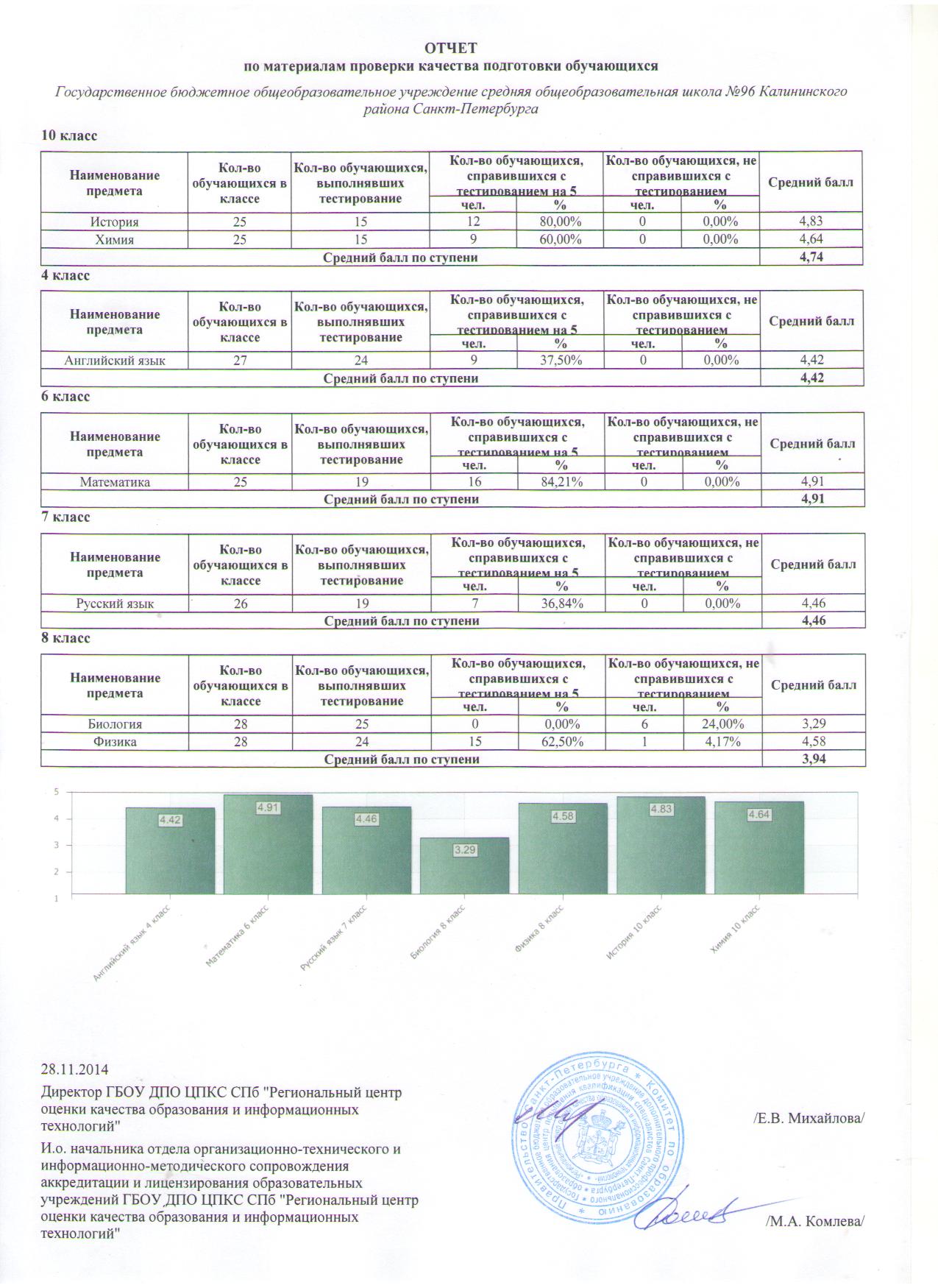 Итоги Государственной итоговой аттестации выпускниковза 2014 – 2015 учебный год.Основная школа, 9 класс, ОГЭ за последние два годаСредняя школа, 11 классы ЕГЭ за последние 3 года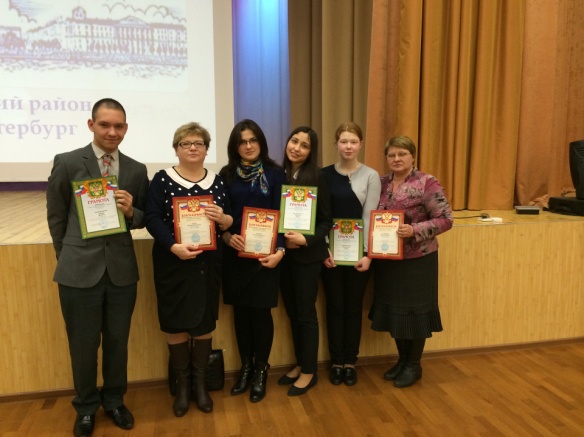 В 2014-2015 году учащиеся 9 – 11 классов были вовлечены в научно-исследовательскую деятельность. Итогом работы стало проведение школьной конференции «В будущее с наукой». Победители школьной конференции (4 человека) стали победителями районной конференции «Первые шаги в науке», 2 чел – Всероссийской конференции «Интеллектуальное возрождение».По итогам предметных олимпиад, конференций и конкурсов в 2014 – 2015 учебном году 273 учащихся стали победителями и призерами олимпиад, конференций, конкурсов различных уровней. Информация   об  участии  и победах учащихся школы в олимпиадах, конференциях,  конкурсах в 2014-2015 учебном году5. Социальная активности и внешние связи учрежденияШкола участвовала в трех международных проектах: 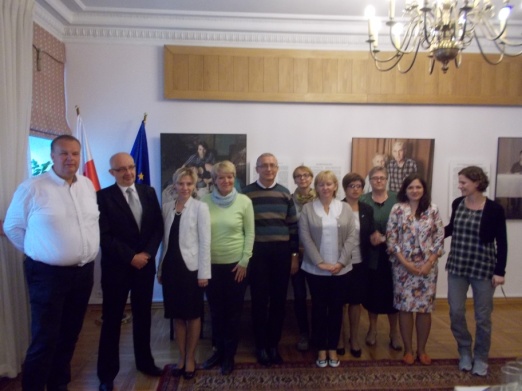 Российско-польском проекте: «Школа 96, Санкт-Петербург, Россия – объединение школ № 1, г. Сважендз, Польша – интеграция культур».В июле 2015 года в школу приезжала делегация учителей из Польши, состоялся семинар, встреча с Генеральным консулом Польши в СПб. Группа учащихся г. Скважендз приедет в Петербург в октябре 2015 года, а наши учащиеся поедут в Польшу в апреле 2016.Российско-китайском: «Три столицы. Санкт-Петербург. Москва. Пекин».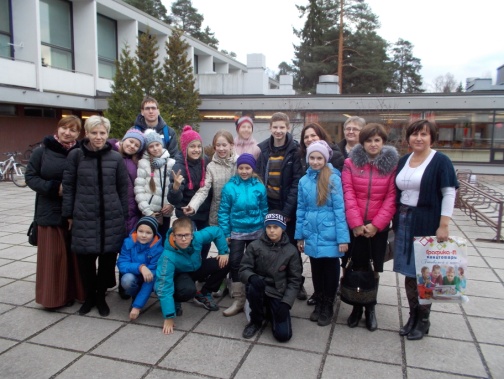 Российско-финском: «Санкт-Петербург. Хельсинки. Знакомство с  культурой и системами образования»В октябре 2014 наши учащиеся посетили русско-финскую школу, а в мае 2015 делегация учителей Финляндии передала учащимся 2 б класса письма от учеников их школы.В 2014-2015 учебном году у школы появился  новый социальный партнер – Лига медиаторов Санкт-Петербурга, который помог школе в создании Школьной службы медиации. Информация о социальных партнерах школы в  Приложении № 36. Воспитательная работаОбразовательный процесс неразрывно связан с воспитательным. Мы стараемся сделать школьную жизнь учащихся яркой, познавательной и интересной.Воспитательная работа в 2014 – 2015 учебном году строилась в соответствии с программой по созданию условий для воспитания школьников  ГБОУ СОШ № 96 Калининского района Санкт-Петербурга на 2012 – 2016 гг.  и ее целью:  создание благоприятных условий для гармоничного духовного развития личности каждого ученика, стимулирование его творческой активности и самореализации в различных видах урочной и внеурочной деятельности и привитие основополагающих принципов нравственности через освоение духовных и культурных традиций многонационального народа Российской Федерации.Воспитательная работа осуществлялась по следующим направлениям, обозначенным в Программе: «Ценность познания». Формирование ценности образования  «Мой дом-Петербург». Формирование ценности гражданственности и патриотизма «Я и мой  мир». Формирование духовно-нравственных ценностей как  процесс гармонизации внутреннего  и внешнего мира юного петербуржца. «Здоровое поколение». Формирование ценности здоровья и здорового образа жизни  «Семья ». Формирование ценности семьи«Воспитатель». Развитие кадрового потенциала воспитательной системы.«Карьера». Формирование ценностного отношения к труду и сознательного выбора профессий.Хочется отметить, что в 2014-2015 учебном году в России школьник начали сдавать нормы ГТО. Несколько учащихся школы, по итогам Фестиваля ГТО, получат значки ГТО. 2014-2015 учебный год прошел под эгидой 70-летия Победы. Все вместе – учителя, учащиеся, родители и ветераны, приняли участие в районом проекте «Летопись Победы», акциях и конкурсах, посвященных этой знаменательной дате, участвовали в церемонии вручения медалей «К 70-летию Победы», школьных конкурсах «Битва хоров», «Открытка ветерану» и др.В течение 2014-2015 уч года в школе прошло большое количество праздников и мероприятий по всем направлениям ВР.  Традиционно, по окончанию года, мы провели анкетирование родителей, коллег, учащихся, с целью выявления наиболее значимых и интересных мероприятийИтоги анкетирования учащихся и родителей показывают, что наиболее значимыми, интересными воспитательными мероприятиями 2014-2015 года стали:Мероприятия в рамках международного проекта «Санкт-Петербург – Хельсинки»;Конкурс «Битва хоров»;Новогодний праздник и КВН;Соревнование «Мама, папа и я – спортивная семья»;Праздник достижений «Честь школы – моя честь!»;День дублера.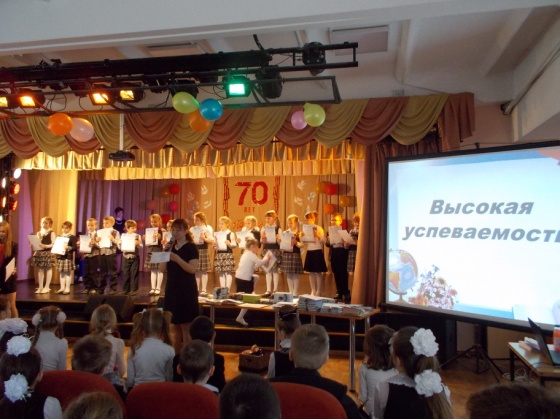 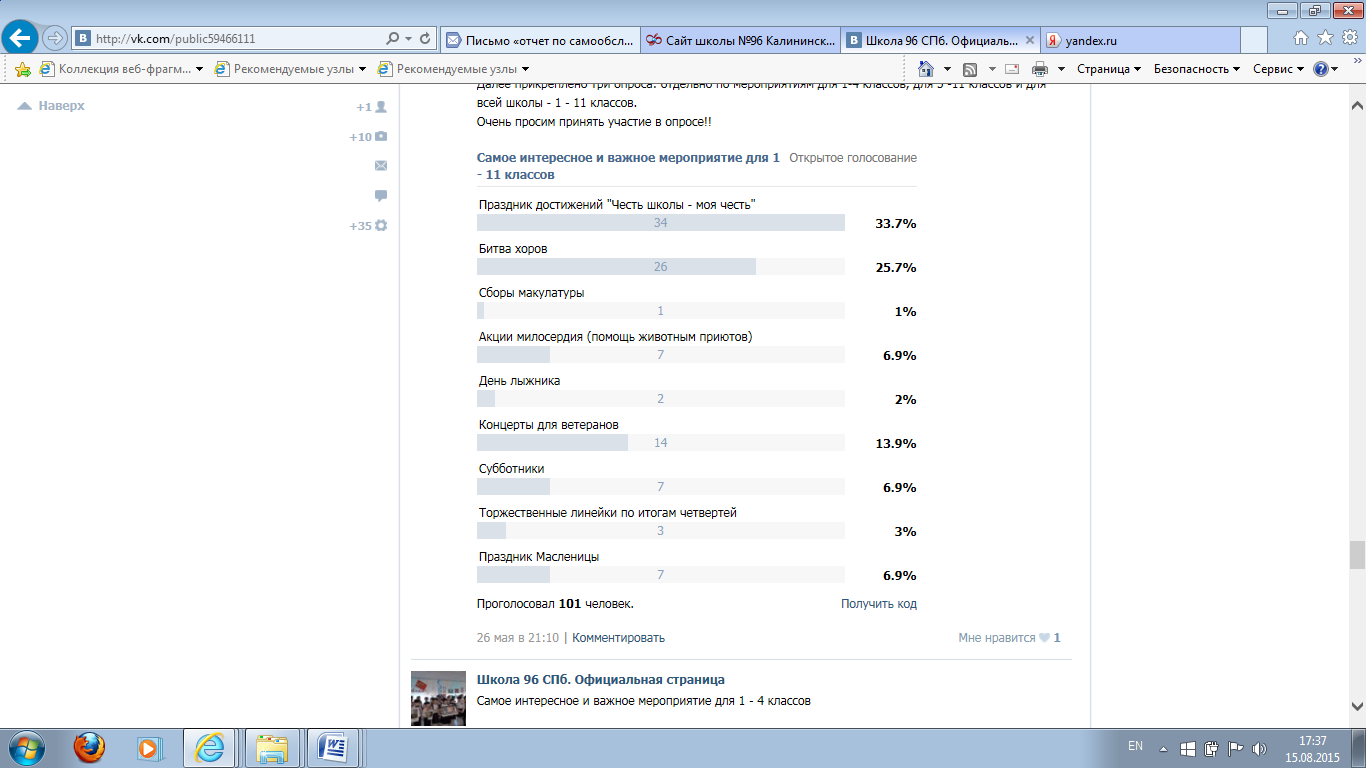 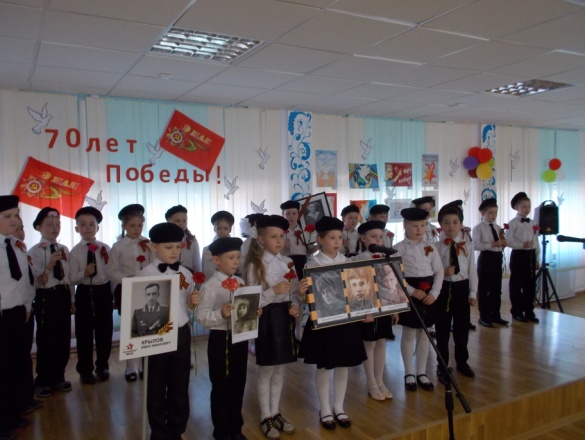 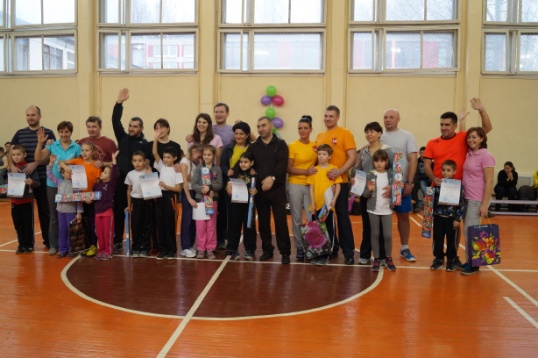 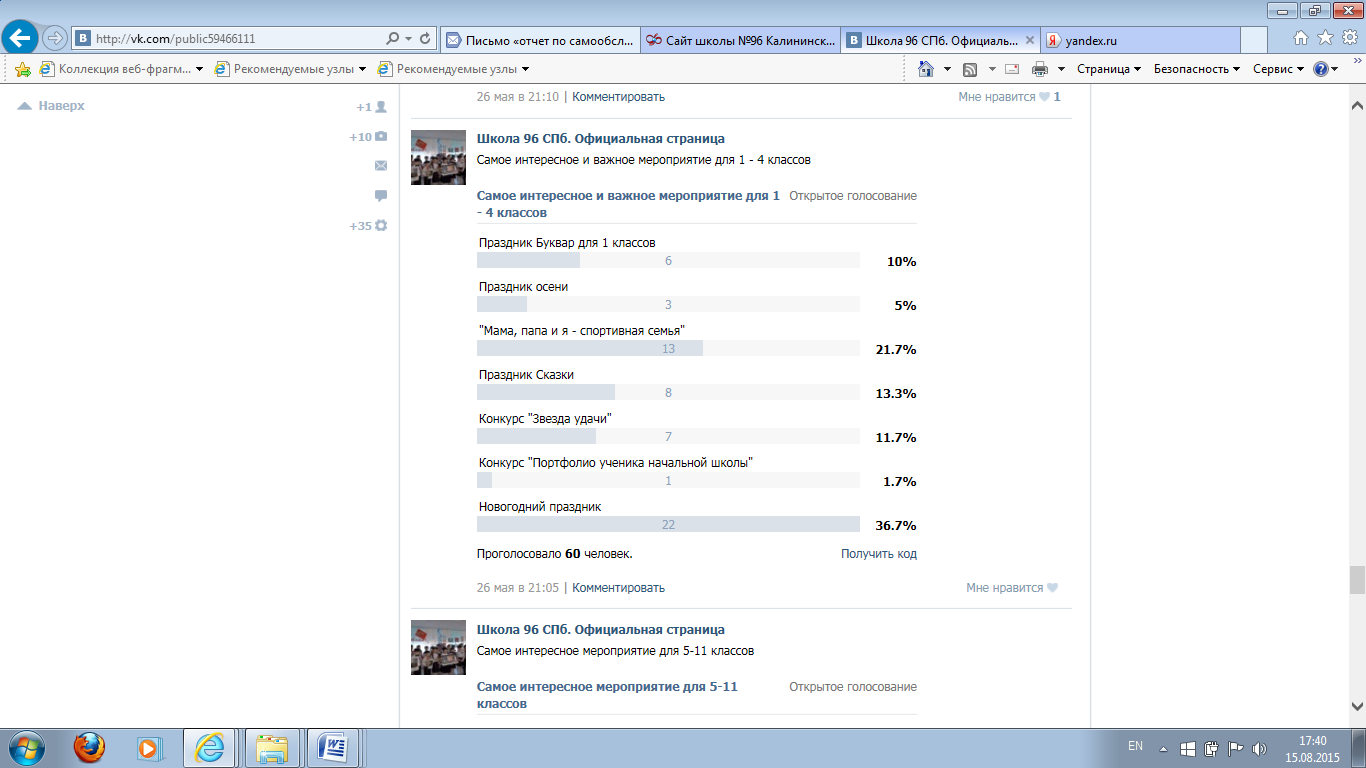 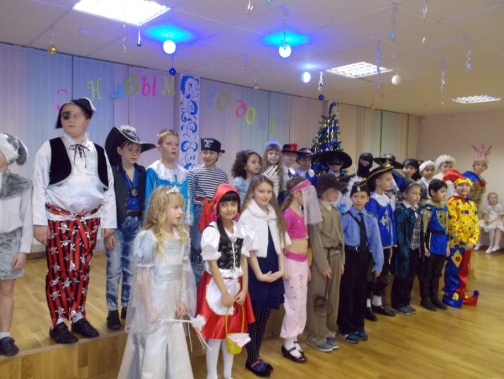 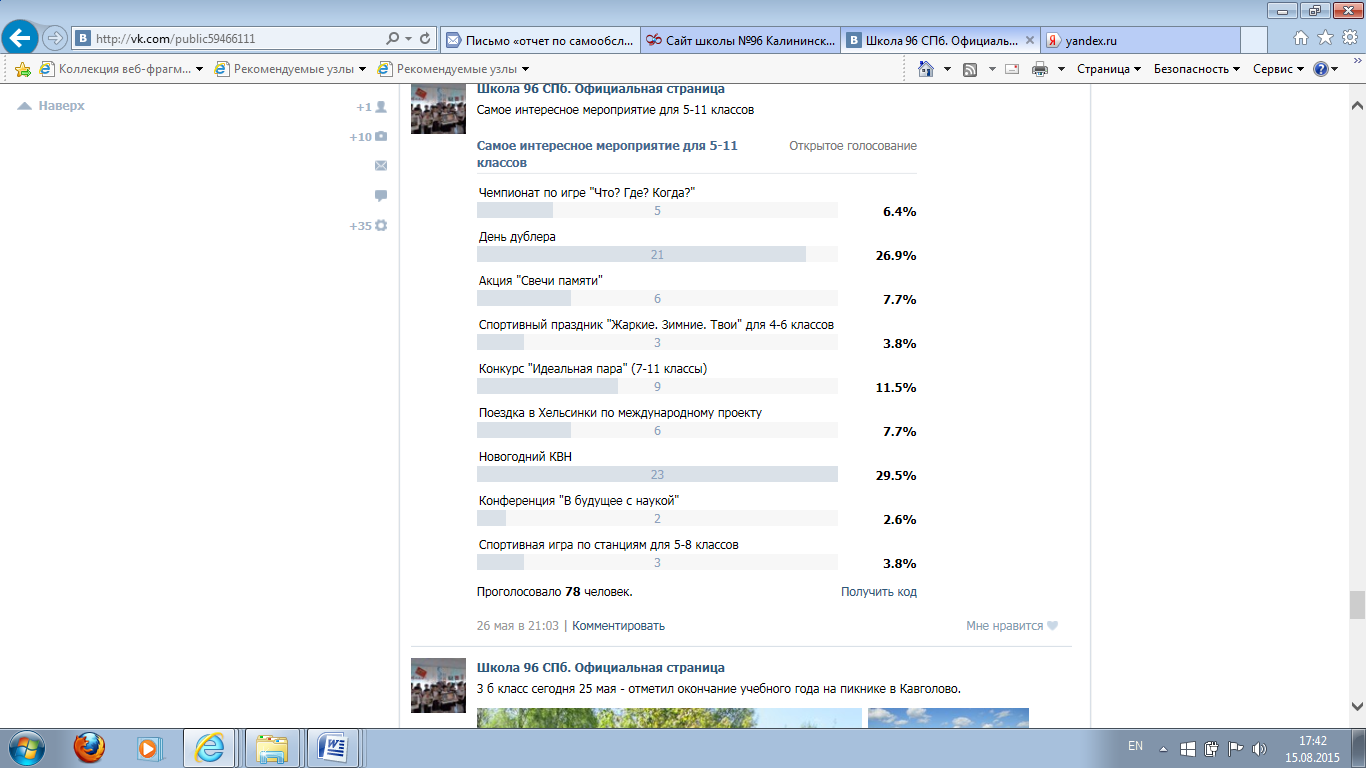 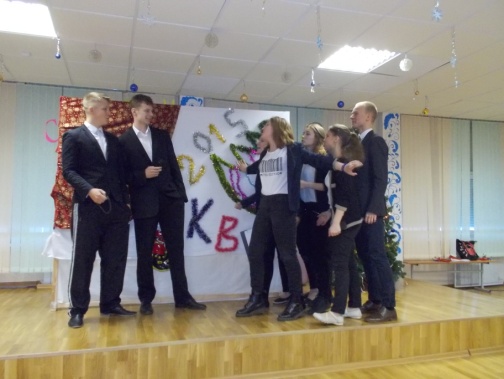 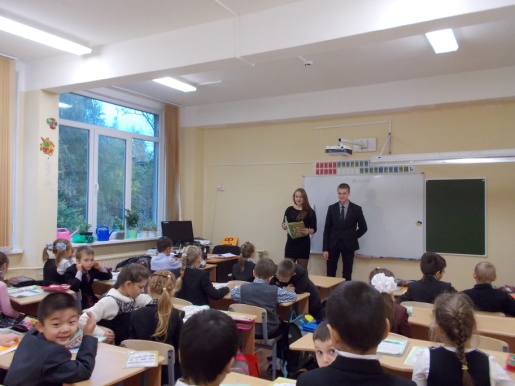 С полным анализом  воспитательной работы за 2014-2015 уч год можно познакомиться на сайте школы в разделе «Воспитательная работа».6. Финансово-экономическая деятельностьИнформация о поступлении финансовых и материальных средств и их расходовании по итогам 2014 финансового года (1 января – 1 декабря 2014)Заработная плата 27 001 973,09 руб.Коммунальные услуги (теплоэнергия, электроэнергия, водоснабжение, водоотведение).  2 424 100,00 руб.Выполнение работ и услуг по содержанию имущества ОУ (вывоз бытовых отходов, дератизация, приточно-вытяжная вентиляция, водомерный узел, тепловой пункт …) 1 979 784,02 руб.Прочие работы, услуги (выезд мобильных групп «Тревога», обучение, разработка паспортов для ОУ). 513 631,00 руб.Увеличение основных средств (учебная литература, мебель, компьютерная техника). 399 275,81 руб.Увеличение материальных запасов (медикаменты, хозяйственные товары, канцтовары, строительные товары, бутилированная вода). 176 008,82 руб.Транспортные услуги 12 240,00 руб.Услуги связи 31 799,52 руб.Целевые средства:Приобретение учебников: 374878,00 руб.Повышение квалификации педагогов: 5 317,57 руб.Приобретение дистанционного оборудования для инвалидов: 395820,81 руб.Посещение музеев учащимися в рамках программы «Толерантность» (этнографический музей): 84000,00 руб.Проведение театрального урока в Мариинском театре (10 а класс): 19 580,00 руб.Выполнение работ по замене оконных блоков  993150,58 руб.Доходы учреждения:Платные услуги  Из них на заработную плату и начисления на выплаты по оплате труда (страховые взносы)   (80%);На развитие материально – технической базы (20%) – мебель, картриджи, канцтовары, учебники.Доход от организации платных образовательных услуг: 1 027 950,00 руб.Из них:Заработная плата педагогам: 629 148,15 рубСоциальное обеспечение: 248 214,80 рубРасходы по приобретению нефинансовых активов (мебель, оборудование и др.): 111 440,55 руб.На основе анализа деятельности школы в 2014 -2015 учебном году, педагогический коллектив ставит в новом 2015-2016 уч году следующие задачи: Повышение качества образовательного процесса через создание условий для повышения мотивации к обучению и развития способностей каждого ребенка:Создание благоприятной образовательной среды, обеспечивающей здоровьесберегающий  характер образовательного процесса и безопасность учащихся и педагоговРазвитие социального партнерства и внешних связей школыСовершенствование материально-технической базы школыСоздание условий для более широкого вовлечения учащихся в проектную и исследовательскую деятельность, конкурсное движениеРазвитие кадрового потенциала и  корпоративной  культуры педагогического коллективаПриложение № 1 Распространение педагогического опыта учителями щколы в 2014 – 2015 уч году.Приложение № 2Итоги участия педагогов  в профессиональных конкурсах в 2014 – 2015 уч годуПриложение № 3Социальные партнеры ГБОУ СОШ № 96Приложение № 4Приложение № 5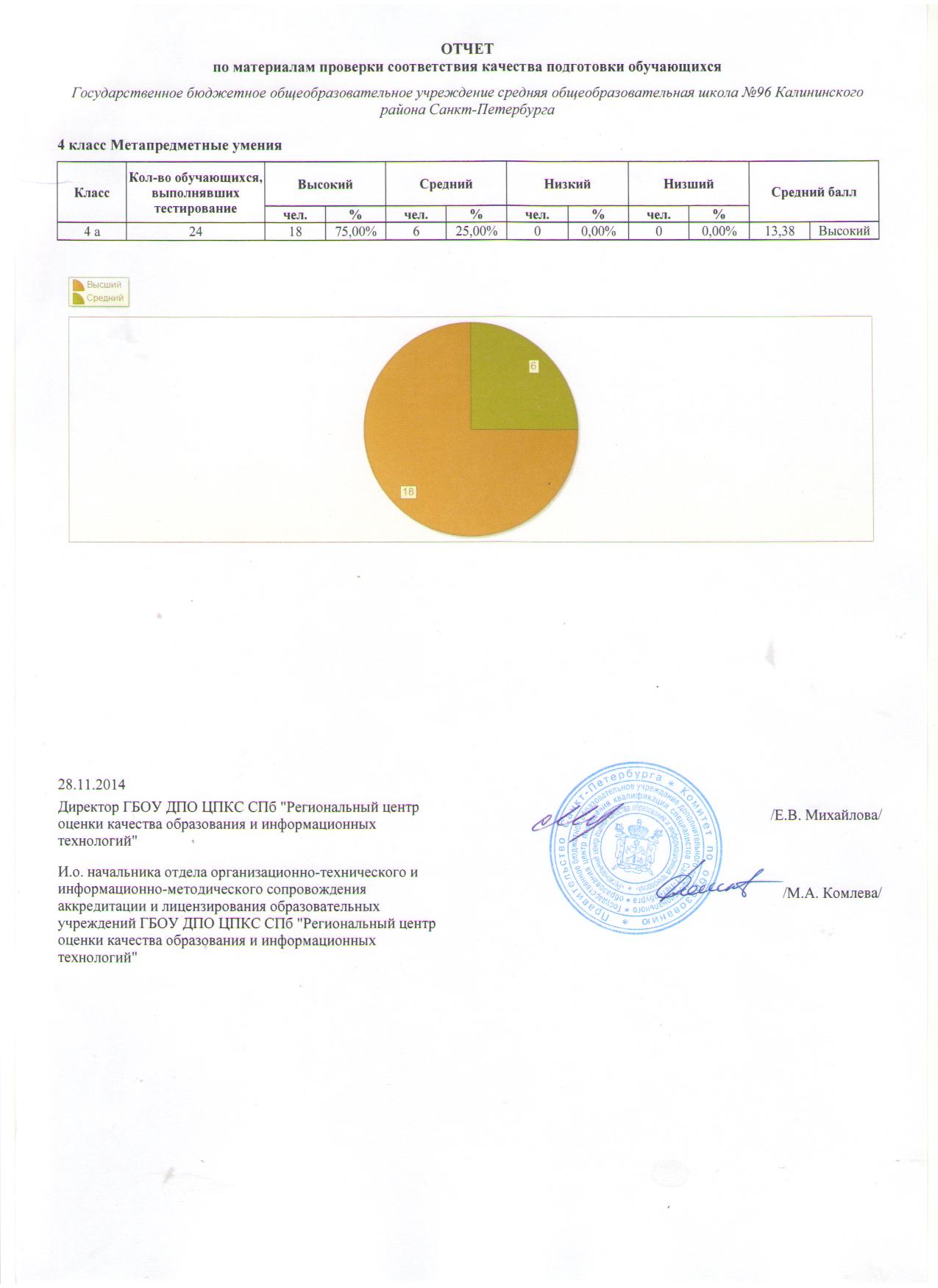 Количество учащихся2010-2011 3312011-2012 4132012-2013 4302013-20144362014 - 2015482МалиновскаяЮлия ВладиславовнаДиректор школы.Часы приема: четверг 15:00 -18:00 Контактный телефон: 531-36-16Часы приема: четверг 15:00 -18:00 Контактный телефон: 531-36-16Власкина
Кира НиколаевнаЗаместитель директора по учебно-воспитательной работе (начальная школа) Часы приема: вторник 15:00 -18:00 Контактный телефон: 417-32-25Часы приема: вторник 15:00 -18:00 Контактный телефон: 417-32-25Кузьмич
Ольга ВячеславовнаЗаместитель директора по учебно-воспитательной работе (средняя и старшая школа). Часы приема: Суббота 12:00 – 15:00 Контактный телефон: 417-32-25Толочко
Галина АлексеевнаЗаместитель директора по учебно-воспитательной работе (вопросы учебного расписания, охраны труда) Часы приема: Понедельник 15:00 – 18:00 Контактный телефон: 417-32-25Иванова
Светлана БорисовнаЗаместитель директора по воспитательной работе, Часы приема: пятница 15:00 -18:00 Контактный телефон: 417-32-25Ермишкина
Лариса ИвановнаСекретарь (делопроизводитель) Часы приема: ежедневно, кроме субботы и воскресенья с 9:00 до 16:00 Контактный телефон: 417-32-25Дружинина
Инга АлександровнаЗаместитель директор по АХР (административно-хозяйственной работе), Часы приема: ежедневно, кроме субботы и воскресенья с 9:00 до 16:00 Контактный телефон: 417-32-25№Творческое объединениеКласс1История Выборгской стороны5-92«Самодеятельный театр»1 - 43Танцевальная студия1 - 64«Тайна бумажного листа. Оригами»5 - 75Волейбол5 - 87«Веселый светофор»1 – 4 8«Каратэ бусидо»1 -4Всего в школе 28  учебных кабинетовВсего в школе 28  учебных кабинетовА так же:А так же:Наименование объектовКол-воНаименование объектовКол-воКабинеты начальной школы9Спортивный стадион1Кабинеты русского языка и литературы2Библиотека1Кабинеты математики3Столовая1Кабинет физики1Актовый зал1Кабинет химии1Костюмерная1Кабинеты истории2Спортивный зал1Кабинет истории и культуры СПб1Малый спортивный зал1Кабинет географии1Медицинский кабинет 1Кабинет биологии1Процедурный кабинет1Кабинеты английского языка3Учительская1Кабинет технологии2Кабинет психолога, логопеда1Кабинет музыки1Кабинет социального педагога1Кабинет ИЗО1Серверная 1Кабинет ОБЖ1Кабинеты администрации5Кабинет информатики1Туалеты 13                               НаименованиеКоличествоИнтерактивные кабинеты (моноблок, проектор, доска)6Компьютеры36(12- компьютерный класс)Мультимедийные проекторы14Интерактивные доски «Мимио»7Цифровые лаборатории  «Архимед» (химия, биология)2Многофункциональные устройства (МФУ)7Принтеры11Сканер1Телевизоры5Видеомагнитофоны2DVD1Портативная система звукоусиления BEHRINGER EPA3001Музыкальный центр1До 3 летОт 3 до 10 летОт 10 до 20 летСвыше 20 лет8 человек – 20 %4 человека – 10 %3 человека – 7,5  %25 человек – 63 %СтупеньКол-во учащихсяКол-во учащихсяКол-во учащихсяУспевают на «5»Успевают на «5»Успевают на «5»Успевают на «4» и «5»Успевают на «4» и «5»Успевают на «4» и «5»2012-20132013-20142014-20152012-20132013-20142014-20152012-20132013-20142014-2015I18220222825 14%20 14%1611 %59 32%5940 %7653 %II1851812082 1,0%11 6%105,2%42 23%41 22%5528,5%III485346--12,27%6 13%16 30 %1329,5%Итого41543648227  6,5%31 7,1%277,1%107 25,8%116 26,6%14438%Кл.УчительКол-воЛитературное чтениеЛитературное чтениеЛитературное чтениеЛитературное чтениеЛитературное чтениеЛитературное чтениеРусский языкРусский языкРусский языкРусский языкРусский языкРусский языкКл.УчительКол-во«5»«4»«3»«2»Кз%Ср.б«5»«4»«3»«2»Кз%Ср.б.2аИванова А.Д.251591964,67117724,02бЛещенко Н.В.261871964,79134854,23аТарасова М.Н.279162934,311871703,73бКузнецова Ю.В.19883844,33961633,74аАндреева И.Б.261475814,33158693,84бКурицына А.В.284177753,928162363,4итого151686419087%4,3257448466%3,8итого15145%42%13%0%87%4,317%49%32%3%66%3,8Кл.УчительКол-воМатематикаМатематикаМатематикаМатематикаМатематикаМатематикаОкружающий мирОкружающий мирОкружающий мирОкружающий мирОкружающий мирОкружающий мирКл.УчительКол-во«5»«4»«3»«2»Кз%Ср.б.«5»«4»«3»«2»Кз%Ср.б.2аИванова А.Д.25988684,01673924,72бЛещенко Н.В.261682924,51781964,63аТарасова М.Н.274167743,95193894,13бКузнецова Ю.В.193781533,6892894,34аАндреева И.Б.264157733,911105814,24бКурицына А.В.2812142433,421412573,6итого151366646367%3,9596726084%4,3итого15124%44%30%2%67%3,939%44%17%0%84%4,3КлассВсегоСредний баллКачество обученности (%)Успеваемость (%)Общий СОУ (%)Основное общее образование2003,9428,596,964,475А273,9922,296,366,055Б264,0341,710067,516А254,0836,088,069,156Б243,9321,710064,157А284,0442,310067,537Б283,7323,192,358,398А273,8722,210062,639А153,8513,310061,49Среднее  общее образование463,8529,597,761,6510А193,8223,594,16111А273,8733,310062,07Предметы2013 -2014 учебный год2013 -2014 учебный год2013 -2014 учебный год2013 -2014 учебный год2013 -2014 учебный год2014 -2015 учебный год2014 -2015 учебный год2014 -2015 учебный год2014 -2015 учебный год2014 -2015 учебный годПредметыСдавало экзамен 26 человекСдавало экзамен 26 человекСдавало экзамен 26 человекСдавало экзамен 26 человекСдавало экзамен 26 человекСдавало экзамен 23 человекаСдавало экзамен 23 человекаСдавало экзамен 23 человекаСдавало экзамен 23 человекаСдавало экзамен 23 человекаПредметы"5""4""3""2"Средний балл"5""4""3""2"Средний баллРусский язык1 (4%)12 (46%)13 (50%)Нет3,5414,4%1148%1042%14,4%3,52Математика3 (11,5%)7 (27%)16 (62%)нет3,514,4%417,4%1772%14,4%3,3№ п/п Предмет 2012-2013 учебный год2012-2013 учебный год2013-2014 учебный год2013-2014 учебный год2014-2015 учебный год2014-2015 учебный год2014-2015 учебный год№ п/п Предмет Балл по СПб Балл по школе Балл по СПбБалл по школе Балл по СПбБалл по школе Сдавало(чел)Русский язык 62,02 52,8 62,025865,827 челМатематика (профильная)47,67 36,9 47,6739,83722 челМатематика (базовая)----3,5417 челОбществознание 58,37 52,658,37  47,85213 челИстория - -51,5942551 челФизика 53,74 47 53,733,3505 челИКТ 65,79 47 65,855534 челБиология 58,2 38 58,254,6552 челХимия 62,468543 челГеография 57,5 61642 челЛитература----561 челНазвание олимпиады, конкурсаУровеньКоличес-тво участни-ковКоличес-тво победите-лейКоличество призеровМеждународная дистанционная олимпиада по математике проекта «Инфоурок»Международный1610Дистанционный турнир «Математика без границ» (Болгария) Международный110Международный фестиваль детского художественного творчества Разноцветная планета «Лабиринты времени»Международный202"Русский медвежонок - языкознание для всех"Международный5070Международный танцевальный конкурс "Блистательный Санкт-Петербург"Международный15 (коллектив)15 (коллектив)0Международный конкурс – фестиваль детского и юношеского творчества "Праздник детства"Международный15 (коллектив)15 (коллектив)0Международная олимпиада «Биос 2014»Международный202Всероссийский танцевальный конкурс "Зима-Зимушка-Зима"Всероссийский15 (коллектив)15 (коллектив)0Всероссийский интеллектуально-личностный марафон  «Твои возможности» Всероссийский510Всероссийский творческий конкурс для детей и юношества «Звезда Удачи»  Всероссийский2020Открытая российская интернет-олимпиада сайта «МетаШкола»Всероссийский702515Всероссийская научная конференция учащихся "Интеллектуальное Возрождение 2015" Всероссийский302Всероссийский танцевальный конкурс  "Танцевальная палитра"Всероссийский15 (коллектив)15 (коллектив)0Игровой конкурс по английскому языку «Britishbulldog» Всероссийский512КИТ (Компьютеры. Информатика. Технологии)Всероссийский79205Всероссийский конкурс «Мультитест 2014»Всероссийский1509Экономический форум среди учащихся Санкт-Петербурга (ВБШ)Городской16 (коллектив)16 (коллектив)0Открытое первенство СПб и чемпионата СПб по каратэГородской101Городской творческий фестиваль «Белый город рождества» Городской310Районный этап Всероссийской олимпиады школьников по истории и культуре Санкт-ПетербургаРайонный312Районный конкурс «Физика и изобразительное искусство»Районный201Районная выставка детского прикладного и технического творчества «Здравствуй, мир!»Районный211Районная научно-практическая конференция школьников "Первые шаги в науке" Районный540Районный конкурс "Путешествие в эпоху Екатерины II"Районный44(команда)Районный этап Всероссийского проекта «Наша общая Победа»Районный220Фотоконкурс «В фокусе жизненного пространства»Районный101Районная игра "Путешествие в Елизаветинский Петербург"Районный44(команда)Литературная игра «Великая ПобедаРайонной606(команда)Познавательная игровая программа по краеведению «Путешествие в Петровский Петербург»Районный404(команда)Районный конкурс «Морской треугольник»Районный404(команда)Историко-краеведческий конкурс «Пароль – «Победа!»Районный404(команда)Игра по станциям "Эврика" Районный4(команда)4 (команда)0Смотр - конкурс «Маленькие звездочки»Муниципальный24+15 (коллективы)15 (коллектив)25 (коллектив)Личное первенство муниципальных соревнований «К стартам готов!» Муниципальный420Конкурса творческих работ «Нет войне!»Муниципальный1040Муниципальный конкурс творческих работ «Мама лучшая моя»Муниципальный110Конкурс «Открытка ветерану»Муниципальный1511Конкурс творческих работ "Зимняя фантазия"Муниципальный942Турнир по стрелковому двоеборью «День Победы» на кубок главы 21 МОМуниципальный521ИТОГО:47618489Ф.И.О.ДолжностьФорма передачи педагогического опытаТемаМесто передачи педагогического опытаРазмещение в Интернете (ссылка)Пасхина О.В.учитель начальных классовВыступление на семинаре"Роль уроков технологии в развитии мелкой моторики для формирования навыков чистописания"Семинар: "Виды коррекционной деятельности учителя и логопеда по формированию прочных навыков грамотного письма"Пасхина О.В.учитель начальных классовВыступление на семинаре"Мультимедийные презентации Microsoft PowerPoint как элемент средыГородской семинар "Использование информационных технологий для решения профессиональных задач.  Microsoft PowerPoint в работе воспитателя детского сада.Медведева И.А.социальный педагогВыступление на секцииВыступление на секции: "Технологии социально-педагогической деятельности гражданско-патриотической направленности"Межрегиональная конференция "Социально-педагогическая деятельность гражданско-патриотической напрравленности: сущность, содержание, технологии"Иванова С.Б.Зам. Директора по УВРВыступление на семинаре"Школьная служба медиации"Всероссийский семинар-совещание "Эффективное функционирование региональной системы психолого-педагогической  и медико-социальной помощи - гарантия реализации прав детей и подростков на образование"Медведева И.А.социальный педагогВыступление на семинаре"Культурное наследие Санкт-Петербурга в ИКТ - насыщенной среде"Районный семинар "Возможности образовательного блога в работе педагога доп. образования"Клименко Е.Е.Учитель химии Выступление на семинаре"Дидактические основы современного урока в условиях ФГОС"Городской методический семинар с участием учителей химииАндреева И.Б.учитель начальных классовпубликацииФормирование устных вычислительных навыков у учащихся первого классаРесурсы  Internethttp://nsportal.ru/andreeva-irina-borisovna-0Андреева И.Б.учитель начальных классовпубликацииРабота со словарными словами на уроках русского языка в начальной школеРесурсы  Internethttp://nsportal.ru/andreeva-irina-borisovna-0Медведева И.А.социальный педагогпубликацииМетодическая разработка (5 класс) по теме: "У меня растут года..." Занятие по профориентации для учащихся 5-го классаРесурсы  Internethttp://nsportal.ru/medvedeva-irina-anatolevnaОльховская Е.В.Учитель ИЗОпубликацииПроблемы эстетического воспитания современных школьниковнепреходящей силой искусства»Ресурсы  Internethttp://nsportal.ru/olhovskaya-elena-vseolodovnaРутковская О.М.Учитель физики и математикипубликацииКонспект урока математики в 5 классе по теме: «Десятичная система счисления»Ресурсы  Internethttp://nsportal.ru/rutkovskaya-olga-mikhaylovnaТерентьева О.Н.Учитель математики, физикипубликации"Электрический ток. Источники электрического тока." презентация к урокуРесурсы  Internethttp://nsportal.ru/olga-nikolaevna-terentevaТарасова М.Н.учитель начальных классовпубликацииУрок математики по теме "Решение уравнений"Ресурсы  Internethttp://nsportal.ru/tarasova-marina-nikolaevna-0Тарасова М.Н.учитель начальных классовпубликацииМетодическая разработка "Как работать над сочинением в 3-м классе"Ресурсы  Internethttp://nsportal.ru/tarasova-marina-nikolaevna-0Малиновская Ю.В.Учитель химии публикацииДидактические материалы к обобщающим урокам химии по темам: «Классификация и номенклатура неорганических и органических веществ»Ресурсы  Internethttp://pedgazeta.ru/viewdoc.php?id=42240 Колодязная Н.П.учитель начальных классовпубликацииСценарий праздника для первоклассников «Прощание с букварём»Ресурсы  Internethttp://nsportal.ru/nachalnaya-shkola/stsenarii-prazdnikov/2015/05/19/prazdnik-bukvarya Курицына А.В.учитель начальных классовпубликацииМетодическая разработка по математике (3 класс) по теме:Урок математики по теме"Решение уравнений" Ресурсы  Internethttp://nsportal.ru/nachalnaya-shkola/matematika/2015/06/07/konspekt-nestandartnogo-uroka-matematiki  Засиенко Н.С.учитель английского языкапубликацииПрезентация к уроку по английскому языку на тему: "Страноведение.Канада"Ресурсы  Internethttp://nsportal.ru/shkola/inostrannye-yazyki/angliiskiy-yazyk/library/2015/06/01/prezentatsiya-po-stranovedeniyuЛещенко Н.В.учитель начальных классовпубликацииЖивые обитатели планеты.Начинающий садовник (конспект урока)Ресурсы  Internethttp://pedgazeta.ru/viewdoc.php?id=42216 Ф.И.О. педагогаУровень/название конкурсаРезультатРутковская О.М.Международный образовательный конкурс-фестиваль учебно-практических и методических материалов «Презентация к уроку: обучаем, развиваем»3 местоЩербакова Г.А. Открытый всероссийский конкурс вокального искусства  «Голоса России»ПобедительОрлова Т.Н.Районная выставка «Мир моих увлечений»ЛауреатРутковская О.М.Районная выставка «Мир моих увлечений»ЛауреатВоротынцева Т.Н.Районная выставка «Мир моих увлеченийПобедительВоротынцева Т.Н.Городской Петербургский творческий фестиваль «Белый город рождества»ПобедительКононова А.И.Гущина Л.В.Засиенко Н.С.Митрофанова Г.А.Ольховская Е.В.Любимцева О.Н.Районный арт-фестиваль «Салют Победы»I командное местоЩербакова Г.А.Гущина Л.В.Засиенко Н.С.Любимцева О.Н.Кораблев А.АРайонные профсоюзная спартакиада работников образования по волейболуУчастиеКононова А.И.Гущина Л.В.Любимцева О.Н.Районные профсоюзная спартакиада работников образования по кроссу1 место (команда)Любимцева О.Н.Районные профсоюзная спартакиада работников образования по кроссу1 место (личное первенство)Кононова А.И.Районные профсоюзная спартакиада работников образования по кроссу2 место (личное первенство)Гущина Л.В.Районные профсоюзная спартакиада работников образования по стрельбе2 место (личное первенство)Васильева И.Ю.Районные профсоюзная спартакиада работников образования по плаванию3 место (личное первенство)№ п/пСоциальный партнерФормы сотрудничества (социальный проект)Объединение школ № 1, г. Сважендз, ПольшаПроект обмена учащимися. «Россия. Польша – интеграция культур»Средняя школа с углубленным изучением иностранного языка при Посольстве России в Китае.Проект: «Три столицы. Санкт-Петербург. Москва. Пекин».Русско-финская школа г. ХельсинкиПроект: «Россия. Финляндия – диалог поколений»Подростково-молодежный клуб «Вымпел»Посещение занятий хоровой студии, совместные концерты с хором ветеранов, проведение школьных мероприятий на базе ПМКНП "ЛИГА МЕДИАТОРОВ"Проведение совместных семинаров, конференций, обучение педагоговНПО «Импульс»Концерт для ВОВ и коллектива на День полного освобождения Ленинграда от Блокады, ко  Дню Победы, посещение музея, проведение совместных мероприятий. Конференция «В будущее с наукой».Муниципальный округ № 21 Калининского районаСовместные проекты и мероприятия по программе военно-патриотического воспитанияЦПМСС Калининского районаУчастие в программах по профилактике правонарушений, ЗОЖ и др.«Центр социальной помощи семье и детям Калининского района» Оказание социально-педагогической поддержки учащимся и их семьям, профилактика девиантного поведения15 о/м, прокуратура Калининского районаПрофилактика правонарушенийУчреждения ДО (дополнительного образования): ЦВР, ДДТСовместные проекты, конкурсное движение.Учреждения культуры (Театр «Аквариум», Этнографический музей, Петропавловская крепость и др.)Программа экскурсионной работы.Детский хосписАкция «Белый цветок»Приют кошек «Живой уголок»Акции по сбору принадлежностей, кормаРегиональный общественный движения «Петербургские родители»Акции по сбору вещей, канцелярских принадлежностей